                                                       Прайс-лист         (Цены действительны  с  01.01.  2015 г.)Геосетка (георешетка  плоская) ССНП,  СБНП Материал - стекловолокно,  базальтволокно  Геосетка (георешетка)  АГМ-Дор Материал-полиэфир, стекловолокноГеосетка (георешетка) АрмдорМатериал-стекловолокноУсловия поставки: доставка автотранспортом, самовывоз,ж/д транспортОтгрузка в течение 3-5 дней,  Система скидок	Контактные телефоны (347) 822-14-16,  8-927-95-22-104 , 8-929758-49-16E-mail: рromtex104@mail.ru,  рromtex105@mail.ru, Наш сайт: http://uralpromtex.ru/Георешетка объемная пластиковая «Геостаб»Георешетки   двуосноориентированные Материал - полипропиленГеотекстиль  нетканый иглопробивной   «Дорнит»Условия поставки: доставка автотранспортом, самовывоз, ж/д транспортОтгрузка в течение 3-5 дней, Система скидок	Контактные телефоны (347) 822-14-16,  8-927-95-22-104 , 8-929758-49-16E-mail: рromtex104@mail.ru,  рromtex105@mail.ru, Наш сайт: http://uralpromtex.ru/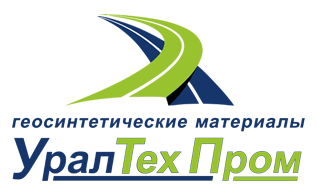 Общество с ограниченной ответственностью "Уралтехпром"450038, Россия, Республика Башкортостан, г. Уфаул. Георгия Мушникова, дом 28, пом.2ОГРН 1050203780220 ИНН 0273056732 КПП 027301001К/с 30101810300000000601  БИК 048073601Р/с 40702810306000015394Отделение №8598 Сбербанка России г. УфаE-mail: promtex104@mail.ru, promtex105@mail.ruТел.: (347) 822-14-16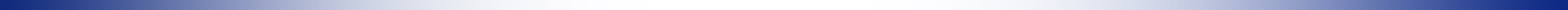 МаркировкаРазмер ячейки,ммРазрывная нагрузка, кН/м, не менееоснова/утокОтносительноеудлинение,%не болееТип пропиткиШиринарулона,мЦена руб/м2 с НДСССНП-50(25)-40025х2540х4050х5050/50		3,0битумнаядо 5,250,74 ССНП-100(25)-40025х2540х4050х50100/1003,0битумнаядо 5,2    93,22СБНП-50 (25) - 400     25х2540х4050х5050/504,0битумная	до 5,2    78,00СБНП-100 (40) -400     25х2540х4050х50100/1004,0битумнаядо 5,2110,00МаркировкаРазмер ячейки,ммРазрывная нагрузка, кН/м, не менееоснова/утокОтносительноеудлинение,%не болееТип пропиткиШиринарулона,мЦена руб/м2 с НДСАГМ-Дор 50/50 Асфальт25х2540х4050х50		50/5014битумнаядо 5,286,80АГМ-Дор 100/100 Асфальт25х2540х4050х50100/10014битумнаядо 5,2141,46АГМ-Дор50/50АсфальтС подложкой40х4050/5014битумнаядо 5,2102,54АГМ-Грунт 50/50 20х2050/5014ПВХдо 5,2118,35МаркировкаРазмер ячейки,ммРазрывная нагрузка, кН/м,Относительноеудлинение,%не болееРазмер рулона,мЦена руб/м2с НДСАрмдор-5025х2537,5х37,550х5050/503,02,4х7559,40Армдор-7025х2537,5х37,550х5070/703,02,4х7575,10Армдор-10025х2537,5х37,550х50100/1003,02,4х5094,16Армдор К-5025х2537,5х37,550х5050/503,02,4х7581,00Армдор К-10025х2537,5х37,550х50100/1003,02,4х50123,87Общество с ограниченной ответственностью "Уралтехпром"450038, Россия, Республика Башкортостан, г. Уфаул. Георгия Мушникова, дом 28, пом.2ОГРН 1050203780220 ИНН 0273056732 КПП 027301001К/с 30101810300000000601  БИК 048073601Р/с 40702810306000015394Отделение №8598 Сбербанка России г. УфаE-mail: promtex104@mail.ru, promtex105@mail.ruТел.: (347) 822-14-16МаркировкаВысотаребра, ммРазмер стороныячейки,ммТолщина,ммРазмер модуля врабочем состоянии,ммКол-во м2в 1 модулеРасчетныйвес 1 м2, кгЦена руб/м2 сНДСГС-5/1650160х1601,352430х411510,000,7082,00ГС-5/2050200х2001,352450х596014,600,5059,00ГС-5/3050300х3001,352430х823020,000,3546,00ГС-5/4050400х4001,352400х1200028,800,2530,00ГС-10/16100160х1601,352430х411510,001,40146,00ГС-10/20100200х2001,352450х596014,601,00104,00ГС-10/30100300х3001,352430х823020,000,7077,00ГС-10/40100400х4001,352400х1200028,800,5057,00ГС-15/16150160х1601,352430х411510,002,10216,00ГС-15/20150200х2001,352450х596014,601,50154,00ГС-15/30150300х3001,352430х823020,001,05112,00ГС-15/40150400х4001,352400х1200028,800,7583,00ГС-20/16200160х1601,352430х411510,002,80290,00ГС-20/20200200х2001,352450х596014,602,00210,00ГС-20/30200300х3001,352430х823020,001,40149,00ГС-20/40200400х4001,352400х1200028,801,00109,00МаркировкаРазмерячейки,ммРазрывная нагрузка, кН/м,Размер рулона,мЦена руб/м2с НДСГеорешетка СД-2039х3920/204х5054,50Георешетка СД-3039х3930/304х5086,60Георешетка СД-4039х3940/404х5096,70МаркировкаПлотность,гр/м2Ширина  материала, мНамотка, мЦена м2, руб. с НДСДорнит 1501502,2-4,410016,00Дорнит 2002002,2-4,410019,50Дорнит 2502502,2-4,48023,75Дорнит 3003002,2-4,47028,75Дорнит 3503502,2-4,46033,50Дорнит 4004002,2-4,45038,50Дорнит 4504502,2-4,45043,00Дорнит 5005002,2-4,44046,00